536Haltegriff gerade ECO glänzend, 600 mm, Ø 25Art. 536 AusschreibungstextHaltegriff ECO gerade für bewegungseingeschränkte Nutzer. 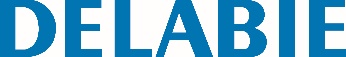 Rohr Ø 25, Mittenabstand 600 mm. Rohr Edelstahl Werkstoff 1.4301 hochglanzpoliert. Sichtbare Befestigungen durch Dreiloch-Wandflansch aus Edelstahl. 10 Jahre Garantie.